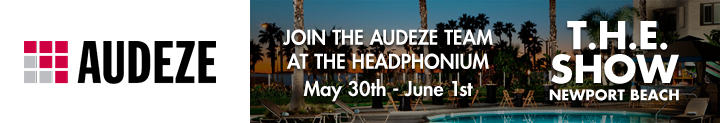 Visit the Audeze Team at T.H.E. Show Newport in the HeadphoniumFountain Valley CA | May 27th, 2014 | Audeze, maker of award-winning planar magnetic headphones, components and accessories, is looking forward to exhibiting at the T.H.E. Show Newport at the Hilton Headphonium, May 30th through June 1st. Audeze headphones can be auditioned on a variety of components including the Meridian Director and Prime, Violectric, Auralic, Soloos, and a Cavalli Liquid Gold, all wired up with Nordost cables. Click to learn more about the LCD-X, the LCD-XC, the LCD-3 Fazor, and the LCD-2 Fazor. Download the Online Press Kit for specifications and photos. About AudezeAudeze LLC is a California-based high-end audio manufacturer delivering the most accurate sound reproduction available today. Audeze products are engineered with the latest innovations in materials science and technology matched with precision craftsmanship. Audeze’s commitment to research and development is reflected in every facet of their made-in-the-USA products. Audeze | Fountain Valley, CA 92708 | Tel: 657.464.7029 | Fax: 702.823.0333info@audeze.com | http://www.audeze.com 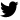 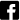 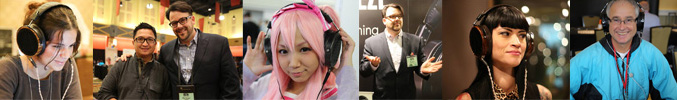 Jonathan Scull | Scull Communications Phone 212.807.0519 |Cell 646.369.3340 | Skype J10Scull jscull@scullcommunications.com | www.scullcommunications.com  www.scullcommunications.com/pressresources.html 